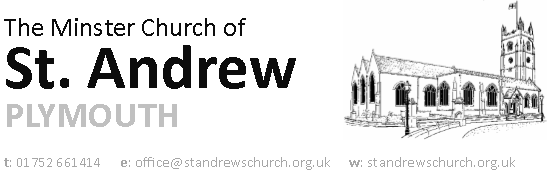 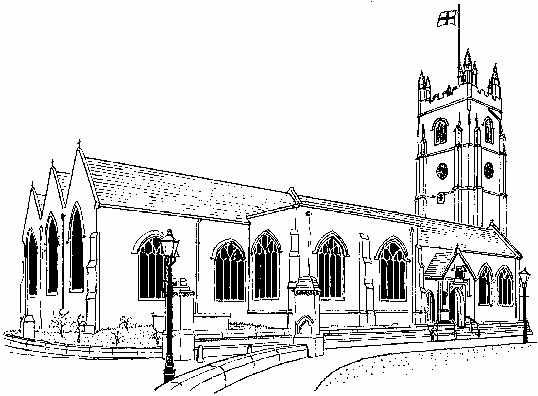 December 2016Job Description: Women’s Pastoral Worker We are looking for a Women’s Pastoral Worker at The Minster Church of St Andrew, Plymouth, to start in September 2017. You would be working with Leon Catallo, one of the Curates and Beccy Davies, our Women’s Worker.  Your role would have the following main components:1. Pastoral responsibility for female students and volunteer leaders. Meeting up individually with students and with the volunteer leaders to read the Bible one-to-one with them and to support and disciple them. 2. Pastoral responsibility for women at the Twenties and Thirties group (“TnT”). 3. Pastoral care for women more widely. Especially for women who don’t fit easily into existing groups/structures.3. Teaching the Bible in larger settings. Leading small group Bible studies, training Bible study group leaders, running Christianity Explored courses, preparing seminars, leading reading weeks, book groups and so forth. 4. Sharing the strategy and organisation of the student and young adult works, for instance the weekly running of  Focus and TnT, co-ordinating our annual student getaways, taking students to  conferences, reading weeks, financial administration and publicity. You may also have responsibilities in the wider church setting, for example helping with Lunch Club for retired people, Holiday Clubs, Pastoral Care committee, school assemblies etc.  Jobs tend to evolve over time to suit and stretch each staff member.A typical stipend for someone who has two years of relevant experience is £12,000 plus accommodation. You would be expected to work up to 48 hours per week, and would have one complete day off each week and five weeks holiday a year. You would also be encouraged to go on one camp and one conference for which your fees would be paid. We are interested in interviewing anyone who has a desire to see women grow in their knowledge and love of the Lord; who believes in the importance of teaching the Bible in the context of personal relationships; who is enthusiastic and teachable; and who works well in a team. If you are interested in applying, please contact Leon Catallo for more information (leoncatallo@gmail.com , 07972 830 500).